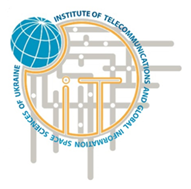 National Academy of Sciences of Ukraine (NASU)Institute of Telecommunications and Global Information SpaceScientific Center for Aerospace Research of the Earth of the Institute of Geological SciencesState institution "Scientific Hydrophysical Center of NASU”Ministry of Education and Science of UkraineTaras Shevchenko National University of KyivNational Aerospace University «Kharkiv Aviation Institute»Kyiv National University of Construction and ArchitectureKharkiv National University of Radio ElectronicsNational University of Kyiv Mohyla Academy"Vinnytsia National Technical UniversityMinistry of Defence UkraineNational Space Agency of UkraineNational Center "Small Academy of Sciences of Ukraine"University of London (Royal Holloway)Kielce University of Technology (Politechnika Świętokrzyska)Universita di Roma-2 “Tor Vergata”  ХХІ InternationalScientific and Practical ConferenceInformation and communication technologies and sustainable developmentNovember 14-16, 2022KyivThe first information messageKyiv – 2022Scientific and organizational committee of the conferenceDear colleagues!We invite you to take part in the 21st Internationalscientific and practical conferenceInformation and communication technologies and sustainable developmentThe purpose of the conference: Exchange of experience and coordination of scientific and practical activities on the development and implementation of modern information technologies supporting decisions to ensure the ecological security of regions and the effective use of their renewable natural resources.August 29, 2022 marked the 80th anniversary of the birth of Doctor of Technical Sciences, Professor, laureate of the State Prize of Ukraine in the field of science and technology, corresponding member of the National Academy of Pedagogical Sciences of Ukraine, valid member of the Telecommunication Academy of Ukraine and the World Academy of Integrated Security, Honored Employee of Education of Ukraine, Honorary Telecommunication Officer of UkrainePETRO VOROBIYENKOAs part of the conference, there will be a celebration of the jubileeAreas of work of the conference:Telecommunication systemsIntelligent technologies and sustainable developmentInformation technologies and mathematical modelingGeoinformation systems and remote sensing of the EarthOn the occasion of the anniversary of Prof Vorobienko the work of the section will be organized in the following sub-areas:Prospects for the development of telecommunication systemsDigitization and sustainable development of societyPromising directions for improving the cyber security systemProspects for the development of intellectual technologiesCloud computing and BigData transferThe role of education and science in the sustainable development of societyVenue of the conference: Institute of Telecommunications and Global Information Space of the National Academy of Sciences of Ukraine                                                          6th floor, Room № 601Address: 13 Chokolivsky Boulevard, KyivHow to get there:From the railway station, shuttle bus No. 401, 223 to the "Cosmonaut Square" stopDates: November 14-16, 2022During the conference, there will be an exhibition of literature on methodical, instrumental and cartographic support of environmental monitoring tasks, planning of measures to prevent and eliminate the consequences of emergency situations, management of nature use and environmental protection.Plenary Presentations – 30 minutes. Sectional Presentations – 20 minutes A printed proceedings of conference will be issued to registered participants of the conference.Conference ProceedingsFor printing in the Conference Proceedings, only the abstracts of reports are accepted, which are sent in a computer set in Ukrainian or English, 1-3 pages of A5 format (the text is printed with 1 space, indents on all sides 2.0 cm, font Times New Roman 12p). The thesis formation scheme is provided below:The best reports will be recommended for publication in the Proceedings "Ecological safety and nature management", which is included in the list of scientific publications of Ukraine, as well as in the Conference Proceedings of the Springer publishing house, which will be indexed in the Scopus database.RegistrationRegistration and uploading of Abstracts available by the links: https://easychair.org/my/preprint_new#{fr:abcUBfjwmlXY}andhttps://easychair.org/conferences/?conf=22icpcictsdDeadline: October 28, 2022Registration by phone is also available: +380-44-245-88-38Sending of individual invitations to participate in the Conference - October 28, 2022Languages of the Conference: Ukrainian, EnglishSimultaneous translation won’t be providedParticipation fee:–   500 UAH (on-site participation, including printed version of the Conference Proceedings) – 250 UAH (on-line participation, without providing printed version of the Conference Proceedings) Bank Account for participation fee:EDRPOU code 26022051Account number UA268201720313241001302011772 Bank: State Treasury Service of Ukraine in KyivMicrofinance organizations (MFO) code: 820172Institute of Telecommunications and Global Information Space, NAS, UkraineChairman:Chairman:Stanislav Dovgyi Honorary Director ITGIS NASU, President of NC “Small Academy of Sciences of Ukraine", Academican of NASU, Academican of NAPS, Doctor of Physical and Mathematical Sciences, ProfessorMembers of organizational committee :Members of organizational committee :Olga ButenkoProfessor of the Department of Geoinformation technologies and space monitoring of the Earth, KHAI, Doctor of Technical Sciences, ProfessorBykov ValeriiDirector, Institute for Digitalisation of Education National Academy of Educational Sciences of Ukrain, Doctor of Technical Sciences, Professor, Academican of  NAPSOlena VoloshkinaHead of the Department of Occupational Safety and Environment, KNUCA, Doctor of Technical Sciences, ProfessorPetro VorobiyenkoChief Researcher, ITGIS NASU, Doctor of Technical Sciences, ProfessorLarysa. GlobaHead of the Information and telecommunication Department, NTUU "KPI", Doctor of Technical Sciences, ProfessorOleg GaidukDeputy Minister of Defense of Ukraine for Digital Development, Digital Transformations and Digitization .Sergey ZaitsevProfesor uczelni, dr hab. inż., Katedra Systemów Informatycznych, Kielce University of Technology (Politechnika Świętokrzyska)Iurii  KaliukhChief Researcher. ITGIS NASU, Doctor of Technical Sciences, ProfessorVadym Kaptur Senior Researcher, ITGIS NASU, PhD in Telecommunications, Senior ScientistOleh KopiykaActing Deputy Direction on Science and Innovations, ITGIS NASU, Doctor of Technical Sciences, ProfessorDmytro KoroliukChief Researcher. ITGIS NASU, Doctor of Technical Sciences, ProfessorOleksandr LemeshkoHead of the Department of Infocommunication Engineering V.V. Popovsky, Doctor of Technical Sciences, ProfessorSerhii LupenkoOpole University of Technology, Opole, Poland, Doctor of Technical Sciences, ProfessorVolodymyr Mikheev Deputy Head of State Space Agency of Ukraine, PhDMykyta Myrontsov Senior Researcher, ITGIS NASU, Doctor of Physical and Mathematical Sciences (Geophysics), Senior ScientistOksen Lisovyi Director, National center «Minor Academy of Sciences of Ukraine», Ph.D. (Philosophical Anthropology, Philosophy of Culture)Vitaly MokinHead of the Department of System Analysis, Computer Monitoring and engineering graphics, Vinnytsia National Technical University, Doctor of Technical Sciences, ProfessorOleksandr NakonechnyiHead of the Department of System Analysis and Decision Making Theory, Taras Shevchenko National University of Kyiv, Doctor of Physical and Mathematical Sciences, ProfessorMykhailo Popov General director, State Institution "Scientific Centre for Aerospace Research of the Earth of the Institute of Geological Sciences of the National Academy of Sciences of Ukraine", Corresponding Memberof NAS of Ukraine (Aerospace Research of the Earth), Doctor of Technical Sciences, ProfessorVasyl TrysniukHead of Department, ITGIS NASU, Doctor of Technical Sciences, Senior ScientistOleksandr TrofymchukDirector, ITGIS NASU, Doctor of Technical Sciences, ProfessorVasyl UstimenkoUniversity of London (Royal Holloway), Doctor of Physical and Mathematical Sciences, ProfessorIevgen KhlobystovProfessor of Environmental Studies, National University of Kyiv Mohyla Academy, Doctor of Technical Sciences, ProfessorOleksandr Shchyptsov Director, State Institution “Scientific Hydrophysical Centre of the National Academy of Sciences of Ukraine”, Corresponding Memberof NAS of Ukraine (Oceanology), DoctorofGeographic Sciences (Oceanology), ProfessorIevgen YakovlevChief Researcher, ITGIS NASU, Doctor of Technical Sciences, Senior ScientistConference Secretariat:Larysa Zotova                                                        mobile: +380-96-456-84-32, Natalia Sheviakina, Natalia Khabova                  fixed. +380-44-245-87-97,  mobile.: +380 - 95-779-57-99Conference Secretariat:Larysa Zotova                                                        mobile: +380-96-456-84-32, Natalia Sheviakina, Natalia Khabova                  fixed. +380-44-245-87-97,  mobile.: +380 - 95-779-57-99Structuration of Environmental Studies by using Multi-report Ontological GraphTarasenko R.A., Shapovalov V.B., Usenko S.A., Shapovalov Ye.B.National Center «Junior Academy of Sciences of Ukraine»,  E - mail: tarasenko@man.gov.uaText of Abstract…